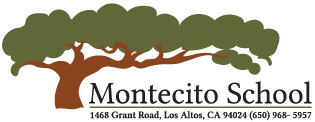 Application for Enrollment2022-2023 School Year1468 Grant Road, Los Altos, CA 94024Phone: (650) 968-5957    Fax:  (650) 968-2052admin@montecitoschool.com  www.montecitoschool.comSibling(s) name(s) and age(s):________________________________________________________________Primary Language Spoken at home: ______________   Does your child have an IEP or IFSP?  Y ___ N ___ Privacy Statement:  Check here ________ if you do not want the School to release your family contact information or class lists for other parents to contact you for activities and play dates.Select the classes you are registering for (If more than one option works for you, label your choices 1st, 2nd & 3rd)       Age Group         Schedule	       Morning	Afternoon    F/T       Birth Date RequirementsChildren with 5th birthdays after 9/1/22 may enroll in Pre-K/Young Fives, but not in Kindergarten.  Kindergarteners interested in attending more than 3 hours per day may attend up to 10 ½ hours daily by attending Kindergarten and drop-in Enrichment before and after the afternoon Kindergarten class.Please complete one (1) Application, a signed Admissions Agreement, and pay the Deposit/June tuition, Application and Health and Safety Fees for each child whom you are enrolling. The Materials Fee will be paid by the end of September 2022 after school has already begun.  Parent(s) agree(s) to immediately notify School in writing of any changes to any information contained in this Application. Initials  _________   Date  _________Parent(s) Contact InformationName(s) of person(s) living with the child:		__________________________________________________________________________Name(s) of primary contact person(s):			__________________________________________________________________________Name(s) of person(s) responsible for paying tuition:	__________________________________________________________________________Additional Person to Receive Duplicate Classroom and School e-information (optional)How did you hear about Montecito?On-line Ad or social media (on which links and/or web sites?)________________________________________Family or Friend (insert name(s)) ____________________________________________________________Hard Copy Ad (which publication?) ___________________________________________________________Drove By_____  Mom’s or Other Group (insert group names) _______________________________________I am an Alumnus _____   Other (be specific) ___________________________________________________(The above information is used solely by Montecito for market research purposes)Child’s name_________________________BirthdaTE_______________M ___  F___Home Address_________________________City_______________ZIP ________Home phone_________________________Ethnicity(optional) ___________________(optional) ___________________Is this your first year at Montecito School?  Yes   NoIs this your first year at Montecito School?  Yes   NoIf no, when did you attend?If no, when did you attend?___________2-year-oldsTues/Thurs________________Children must turn 2 by September 1, 20222-year-oldsMon/Wed/Fri________________Children must turn 2 by September 1, 20222-year-oldsMon.-Fri.________________Children must turn 2 by September 1, 20223-year-oldsTues/Thurs________________Children must turn 3 by September 1, 20223-year-oldsMon/Wed/Fri________________Children must turn 3 by September 1, 20223-year-oldsMon. – Fri.________________Children must turn 3 by September 1, 20224-year-oldsMon/Wed/Fri________________Children must turn 4 by September 1, 20224-year-oldsMon. – Fri.________________Children must turn 4 by September 1, 20225-year-olds/Pre-KMon. – Fri.N/A______N/AChildren must turn 5 by September 1, 2022 & child must have completed fours programKindergartenersMon. – Fri.N/A______N/AChildren must turn 5 by September 1, 2022Enrichment Only     Mon. – Fri.           N/A       _______       N/A     Children ages 2 to entry into 6th grade(7:30 am to 6:00 pm)Enrichment Only     Mon. – Fri.           N/A       _______       N/A     Children ages 2 to entry into 6th grade(7:30 am to 6:00 pm)Enrichment Only     Mon. – Fri.           N/A       _______       N/A     Children ages 2 to entry into 6th grade(7:30 am to 6:00 pm)Enrichment Only     Mon. – Fri.           N/A       _______       N/A     Children ages 2 to entry into 6th grade(7:30 am to 6:00 pm)Enrichment Only     Mon. – Fri.           N/A       _______       N/A     Children ages 2 to entry into 6th grade(7:30 am to 6:00 pm)Enrichment Only     Mon. – Fri.           N/A       _______       N/A     Children ages 2 to entry into 6th grade(7:30 am to 6:00 pm)Father/Guardian_______________________Mother/Guardian_______________________Email_______________________Email_______________________Home Phone_______________________Home Phone_______________________Work Phone_______________________Work Phone_______________________Cell Phone_______________________Cell Phone_______________________Name______________________________Email______________________Relationship to Child______________________________